Submitted to:Nicor Gas Company1844 Ferry RoadNaperville, IL 60563Submitted by:Guidehouse150 N. Riverside Plaza, Suite 2100Chicago, IL 60606Contact:Disclaimer: This report was prepared by Guidehouse for Nicor Gas based upon information provided by Nicor Gas and from other sources. Use of this report by any other party for whatever purpose should not, and does not, absolve such party from using due diligence in verifying the report’s contents. Neither Guidehouse nor any of its subsidiaries or affiliates assumes any liability or duty of care to such parties, and hereby disclaims any such liability.Table of Contents1. Introduction	12. Program Description	13. Program Savings Detail	24. Program Savings by Measure	25. Impact Analysis Findings and Recommendations	35.1 Impact Parameter Estimates	35.2 Findings and Recommendations	3Appendix A. Impact Analysis Methodology	6Appendix B. Program Specific Inputs for the Illinois TRC	7List of TablesTable 2-1. 2023 Volumetric Findings Detail	1Table 2-2. 2023 RNC Program Installed Measure Quantities	1Table 3-1. 2023 RNC Program Annual Energy Savings Summary	2Table 4-1. 2023 RNC Program Annual Energy Savings by Measure	2Table 5-1. 2023 RNC Program Verified Gross Savings Parameters	3Table 5-2. 2023 RNC Program Verified Gross Savings Parameters	4Table B-1. 2023 RNC Program Verified Cost Effectiveness Inputs	7IntroductionThis report presents the results of the impact evaluation of the Nicor Gas 2023 Residential New Construction (RNC) program. A summary of the energy impacts for the total program and relevant measure and program structure details. The appendix presents the impact analysis methodology and Illinois total resource cost (TRC) inputs. Program year 2023 covers January 1, 2023, through December 31, 2023.Program DescriptionThe RNC program's objective is to obtain energy savings by increasing the energy efficiency of new construction single-family detached homes and townhomes. The program provides participating new home builders a financial incentive to either a) exceed state and local building code requirements regarding duct and air sealing, along with the installation of specific high-efficiency equipment, or b) install prescriptive high-efficiency equipment only. The RNC program had 2,089 participants with 7,901 measures in 2023, as shown in Table 2-1. Table 2-1. 2023 Volumetric Findings Detail* Participants are defined as the total number of unique vendor project IDs.† Installed Measures is the total quantity of measures installed.Source: Nicor Gas tracking data and Guidehouse evaluation team analysis.Table 2-2 summarizes the installed measure quantities that are the basis for verified energy savings.Table 2-2. 2023 RNC Program Installed Measure QuantitiesSource: Nicor Gas tracking data and Guidehouse evaluation team analysis.Program Savings DetailTable 3-1 summarizes the energy savings the RNC Program achieved in 2023.Table 3-1. 2023 RNC Program Annual Energy Savings Summary * Realization Rate (RR) is the ratio of verified gross savings to ex ante gross savings, based on evaluation research findings.† Net-to-Gross. A deemed value. Available on the SAG website: https://www.ilsag.info/evaluator-ntg-recommendations-for-2023/.‡ The net savings was multiplied by a residential non-participant spillover factor of 1.048. The program did not have any disadvantaged community (DAC) designated sites.Source: Guidehouse evaluation team analysis.Program Savings by MeasureThe program includes seven measures as shown in Table 4-1. The Advanced Thermostat and Gas High Efficiency Furnace measures contributed the most savings. Table 4-1. 2023 RNC Program Annual Energy Savings by Measure* Realization Rate (RR) is the ratio of verified gross savings to ex ante gross savings, based on evaluation research findings.† Net-to-Gross. A deemed value. Available on the SAG (Stakeholder Advisory Group) web site: https://www.ilsag.info/evaluator-ntg-recommendations-for-2023/.‡ Residential NPSO. Residential non-participant spillover factorSource: Nicor Gas tracking data and Guidehouse evaluation team analysis.Impact Analysis Findings and RecommendationsImpact Parameter EstimatesTable 5-1 shows the unit therms savings and realization rate findings by measure from Guidehouse’s review. The realization rate is the ratio of the verified savings to the ex ante savings. Table 51 are findings and recommendations, including discussion of the measure with a realization rate other than 100%. Appendix A describes the impact analysis methodology. Appendix B shows the Total Resource Cost (TRC) cost-effectiveness analysis inputs available at the time of producing this impact evaluation report.Table 5-1. 2023 RNC Program Verified Gross Savings Parameters* Program Tracking Data (PTD) provided by Nicor Gas, extract dated February 07, 2024.† Illinois Statewide Technical Reference Manual version 11.0 from http://www.ilsag.info/technical-reference-manual.html.‡ Illinois Energy Conservation Code, July 1, 2018. https://www.ilga.gov/commission/jcar/admincode/071/07100600ZZ9996AR.htmlFindings and RecommendationsAir Sealing and Duct Insulation  Finding 1. The conditioned volume data in the participation data for project 239321 is 3,411 ft3, which could be a typographical error. This very low value result in a verified savings and realization rate unusually low as compared to similar projects. Nicor Gas provided a supplemental data that provided this input for the air sealing measure savings verification. Project 220397 has a zip code 60858, that does not correspond to any location in Illinois. To accurately quantify the savings, the evaluation team used the zip code 60585 associated with the address (according to the US Postal Services) in the participant report.Recommendation 1a. Include the actual conditioned building volume data in the program participation report, and ensure the data contains the accurate conditioned volume data for each project. Recommendation 1b. Ensure zip codes are listed correctly in the program participation database.Gas High Efficiency Furnace Finding 2. Twenty-five gas high efficiency furnace installations had a realization rate other than 100%. Twenty-four of these measures have a realization rate less than 100%, and one has a realization rate greater than 100%. The evaluation team was unable to identify a cause for the discrepancies in the realization rate for the measures which could be relevant to the information in the participant report. The verified savings calculations are based on the Illinois Statewide Technical Reference Manual (IL-TRM) version 11.0 and Nicor Gas RNC program tracking data.Table 5-2. Gas High Efficiency Furnace Savings DiscrepanciesSource: Nicor Gas tracking data and Guidehouse evaluation team analysis; Illinois Statewide Technical Reference Manual version 11.0.Recommendation 2. Perform quality control and confirm the input values used in ex ante savings calculations for furnaces are accurate and consistent with the claimed savings and provide all the input values in the tracking data.Gas Storage Water HeatersFinding 3. When Guidehouse calculated savings based on the tracking data inputs, the evaluation team identified 398 projects with furnace input capacity greater than 75,000 Btu/hr with a realization rate other than 100%, this includes Project IDs, 214881, 214884, 214901, 214911, 214921, 214922, and others. Guidehouse could not duplicate the baseline UEFs used in the ex ante savings calculation. The verified savings calculations are based on the Illinois Statewide Technical Reference Manual (IL-TRM) version 11.0 and Nicor Gas RNC program tracking data.Eight projects with the project IDs 214559, 217959, 220292, 222035, 222875, 224186, 227449, and 229859 have negative verified savings and evaluation set the savings to zero with 0% realization rate due to no improvement in the uniform energy factor rating (UEF) of the equipment compared to the baseline values.Six projects with the project IDs 214999, 218369, 219833, 224186, 227449, and 235584 have ex ante savings of zero in the participant report. The verified savings were set to zero with no savings realization rates. Overall, the storage water heater measure had a gross realization rate of 110%.Recommendation 3a. Improve quality control of the input values used in the ex ante savings calculation for storage water heater and ensure they are consistent with the savings reported in the participation data.Recommendation 3b.  Review the UEF baseline with regards to the storage water heater capacity, gallons, and draw pattern and ensure the UEF improvement value results in verifiable ex ante savings in the participation data.Recommendation 3c.  Review measures with zero ex ante savings and confirm if savings should be claimed in the final participation data. Impact Analysis MethodologyGuidehouse followed algorithms outlined in the Illinois Technical Reference Manual (TRM) v11.0 to calculate verified gross savings for residential programs. The evaluation team verified that these algorithms and appropriate deemed input parameters were correctly applied and validated custom parameters that were used. Baseline assumptions were derived from the Illinois Energy Conservation Code or the TRM.Guidehouse calculated verified net savings by multiplying verified gross savings by a net-to-gross (NTG) of 0.90 for advanced thermostats and 0.80 for all other measures, and a residential non-participant spillover multiplier of 1.048 as deemed by the Illinois Stakeholder Advisory Group (SAG) for 2023.Program Specific Inputs for the Illinois TRCTable B-1 shows the Total Resource Cost (TRC) cost-effectiveness analysis inputs available at the time of producing this impact evaluation report. Currently, additional required cost data (e.g., measure costs, program level incentive and non-incentive costs) are not included in Table B1 -and will be provided to the evaluation team later. Guidehouse will include annual and lifetime water savings and greenhouse gas reductions in the end of year summary report.Table B-1. 2023 RNC Program Verified Cost Effectiveness InputsNote: Totals may not sum due to rounding.Note: The total for the Effective Useful Life is the weighted average.Source: Nicor Gas tracking data and Guidehouse evaluation team analysis.The net savings were multiplied by a residential non-participant spillover factor of 1.048. The program did not have any disadvantaged community (DAC) designated sites.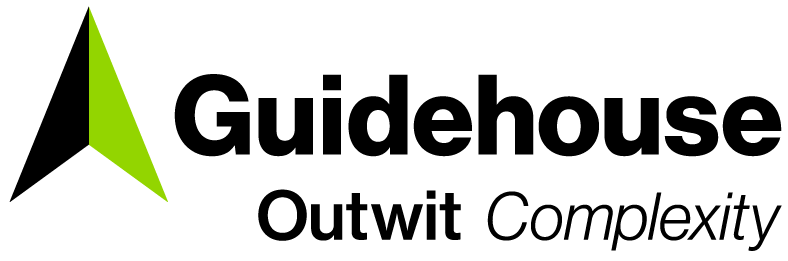 Residential New Construction Program Impact Evaluation ReportEnergy Efficiency Plan: Program Year 2023
(1/1/2023-12/31/2023)Residential New Construction Program Impact Evaluation ReportEnergy Efficiency Plan: Program Year 2023
(1/1/2023-12/31/2023)Residential New Construction Program Impact Evaluation ReportEnergy Efficiency Plan: Program Year 2023
(1/1/2023-12/31/2023)Residential New Construction Program Impact Evaluation ReportEnergy Efficiency Plan: Program Year 2023
(1/1/2023-12/31/2023)Residential New Construction Program Impact Evaluation ReportEnergy Efficiency Plan: Program Year 2023
(1/1/2023-12/31/2023)Residential New Construction Program Impact Evaluation ReportEnergy Efficiency Plan: Program Year 2023
(1/1/2023-12/31/2023)Residential New Construction Program Impact Evaluation ReportEnergy Efficiency Plan: Program Year 2023
(1/1/2023-12/31/2023)Residential New Construction Program Impact Evaluation ReportEnergy Efficiency Plan: Program Year 2023
(1/1/2023-12/31/2023)Residential New Construction Program Impact Evaluation ReportEnergy Efficiency Plan: Program Year 2023
(1/1/2023-12/31/2023)Residential New Construction Program Impact Evaluation ReportEnergy Efficiency Plan: Program Year 2023
(1/1/2023-12/31/2023)Residential New Construction Program Impact Evaluation ReportEnergy Efficiency Plan: Program Year 2023
(1/1/2023-12/31/2023)Prepared for: Nicor GasDRAFTMarch 26, 2024Prepared for: Nicor GasDRAFTMarch 26, 2024Prepared for: Nicor GasDRAFTMarch 26, 2024Prepared for: Nicor GasDRAFTMarch 26, 2024Prepared for: Nicor GasDRAFTMarch 26, 2024Prepared for: Nicor GasDRAFTMarch 26, 2024Prepared for: Nicor GasDRAFTMarch 26, 2024Prepared for: Nicor GasDRAFTMarch 26, 2024Prepared for: Nicor GasDRAFTMarch 26, 2024Prepared for: Nicor GasDRAFTMarch 26, 2024Prepared for: Nicor GasDRAFTMarch 26, 2024Prepared by:Prepared by:Prepared by:Prepared by:Prepared by:Prepared by:Eric OgbeGuidehouseEric OgbeGuidehouseHang ZhangGuidehouseHang ZhangGuidehouseHang ZhangGuidehouseHang ZhangGuidehouseHang ZhangGuidehouseguidehouse.comTed WalkerPartner 404.602.3463  ted.walker@guidehouse.com  Charles Ampong
Associate Director608.446.3172charles.ampong@guidehouse.comTed WalkerPartner 404.602.3463  ted.walker@guidehouse.com  Charles Ampong
Associate Director608.446.3172charles.ampong@guidehouse.comStu Slote Director 802.526.5113 stu.slote@guidehouse.comStu Slote Director 802.526.5113 stu.slote@guidehouse.comLaura Agapay-Read
Associate Director312.583.4178laura.agapay.read@guidehouse.comParticipationResidential New ConstructionTotalParticipants *2,0892,089Installed Measures †7,9017,901Program CategoryMeasureQuantity UnitInstalled QuantityResidential New ConstructionAdvanced ThermostatUnit2,023Residential New ConstructionAir SealingProject1,068Residential New ConstructionDuct Insulation and SealingProject1,068Residential New ConstructionGas High Efficiency Furnace >92% AFUE*Unit196Residential New ConstructionGas High Efficiency Furnace >95% AFUE*Unit1,893Residential New ConstructionOn Demand Water HeaterUnit750Residential New ConstructionStorage Water HeaterUnit905Total7,903Program PathEx Ante Gross Savings (Therms)Verified Gross RR*Verified Gross Savings (Therms)NTG†ResidentialNPSO ‡Verified Net Savings (Therms)Residential New Construction 654,383100%656,7290.80/ 0.90‡1.048565,738Total654,383100%656,729565,738End-UseSavings CategoryEx Ante Gross Savings (Therms)Verified Gross RR*Verified Gross Savings (Therms)NTG†Residential NPSO ‡Verified Net Savings (Therms)HVACGas High Efficiency Furnace >95% AFUE263,154 100%262,959 0.801.048   220,465 HVACAdvanced Thermostat 144,442 100%   144,442 0.901.048136,238 ShellAir Sealing80,507 100%  80,444 0.801.048     67,444 HVACDuct Insulation and Sealing66,266 100%  66,266 0.801.048     55,557 Hot WaterOn Demand Water Heater       53,665 100%53,665 0.801.048     44,992Hot WaterStorage Water Heater         27,068 110%  29,672 0.801.048     24,877 HVACGas High Efficiency Furnace >92% AFUE19,281 100%  19,281 0.801.048     16,165 Total654,383100%656,729565,738MeasureUnit BasisEx Ante Gross (therms/unit)Verified Gross (therms/unit)Realization RateData Source(s)Advanced Thermostat Unit71.471.4100%Illinois TRM v11.0 (TRM)† – Section 5.3.16Air SealingProject75.475.3100%TRM v11.0 – Section 5.6.1; Illinois Energy Conservation Code‡Duct Insulation and SealingProject62.062.0100%TRM v11.0 – Section 5.3.4; Illinois Energy Conservation CodeGas High Efficiency Furnace >92% AFUEUnit98.498.4100%TRM v11.0 – Section 5.3.7Gas High Efficiency Furnace >95% AFUEUnit139.0138.9100%TRM v11.0 – Section 5.3.7On Demand Water HeaterUnit71.671.6100%TRM v11.0 – Sections 5.4.2 and 4.3.1Storage Water HeaterUnit29.932.7110%TRM v11.0 – Sections 5.4.2 and 4.3.1VendorProjectIDEFLHInput CapacityAFUE_effAFUE_baseVerified Realization Rate235281976                   98,000 95.0%80.0%54%237897976                 66,000 96.0%80.0%99%227466976                 80,000 96.0%80.0%200%237900, 237901, 237902, 237903, 237906976                   80,000 96.5%80.0%97%End-UseSavings CategoryUnitsQuantityEffective Useful LifeEx Ante Gross Savings (Therms)Verified Gross Savings (Therms)Verified Net Savings (Therms)HVACAdvanced Thermostat Each      2,023 11   144,442 144,442 136,238 ShellAir SealingProject         1,068 2080,507     80,444      67,444 HVACDuct Insulation and SealingProject         1,068 2066,266      66,266      55,557 HVACGas High Efficiency Furnace >92% AFUEEach         196 2019,281   19,281      16,165 HVACGas High Efficiency Furnace >95% AFUEEach      1,893 20263,154    262,959    220,465 Hot WaterOn Demand Water HeaterEach         750 13  53,665      53,665      44,992 Hot WaterStorage Water HeaterEach      905 13     27,068   29,672      24,877 Total or Weighted AverageTotal or Weighted Average7,90317.1654,383656,729565,738